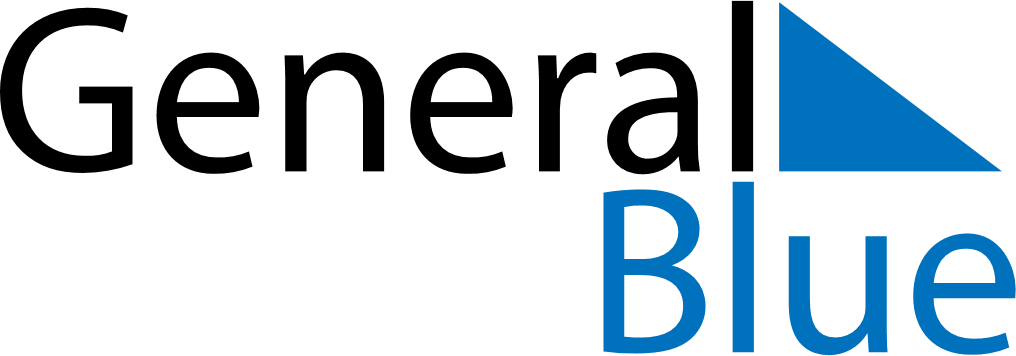 January 2024January 2024January 2024January 2024January 2024January 2024Vilhelmina, Vaesterbotten, SwedenVilhelmina, Vaesterbotten, SwedenVilhelmina, Vaesterbotten, SwedenVilhelmina, Vaesterbotten, SwedenVilhelmina, Vaesterbotten, SwedenVilhelmina, Vaesterbotten, SwedenSunday Monday Tuesday Wednesday Thursday Friday Saturday 1 2 3 4 5 6 Sunrise: 9:54 AM Sunset: 1:58 PM Daylight: 4 hours and 4 minutes. Sunrise: 9:52 AM Sunset: 2:00 PM Daylight: 4 hours and 8 minutes. Sunrise: 9:51 AM Sunset: 2:03 PM Daylight: 4 hours and 11 minutes. Sunrise: 9:50 AM Sunset: 2:05 PM Daylight: 4 hours and 15 minutes. Sunrise: 9:48 AM Sunset: 2:07 PM Daylight: 4 hours and 18 minutes. Sunrise: 9:47 AM Sunset: 2:10 PM Daylight: 4 hours and 22 minutes. 7 8 9 10 11 12 13 Sunrise: 9:45 AM Sunset: 2:12 PM Daylight: 4 hours and 27 minutes. Sunrise: 9:43 AM Sunset: 2:15 PM Daylight: 4 hours and 31 minutes. Sunrise: 9:41 AM Sunset: 2:18 PM Daylight: 4 hours and 36 minutes. Sunrise: 9:39 AM Sunset: 2:21 PM Daylight: 4 hours and 41 minutes. Sunrise: 9:37 AM Sunset: 2:23 PM Daylight: 4 hours and 46 minutes. Sunrise: 9:35 AM Sunset: 2:26 PM Daylight: 4 hours and 51 minutes. Sunrise: 9:33 AM Sunset: 2:29 PM Daylight: 4 hours and 56 minutes. 14 15 16 17 18 19 20 Sunrise: 9:31 AM Sunset: 2:32 PM Daylight: 5 hours and 1 minute. Sunrise: 9:28 AM Sunset: 2:36 PM Daylight: 5 hours and 7 minutes. Sunrise: 9:26 AM Sunset: 2:39 PM Daylight: 5 hours and 12 minutes. Sunrise: 9:23 AM Sunset: 2:42 PM Daylight: 5 hours and 18 minutes. Sunrise: 9:21 AM Sunset: 2:45 PM Daylight: 5 hours and 24 minutes. Sunrise: 9:18 AM Sunset: 2:48 PM Daylight: 5 hours and 30 minutes. Sunrise: 9:15 AM Sunset: 2:52 PM Daylight: 5 hours and 36 minutes. 21 22 23 24 25 26 27 Sunrise: 9:13 AM Sunset: 2:55 PM Daylight: 5 hours and 42 minutes. Sunrise: 9:10 AM Sunset: 2:58 PM Daylight: 5 hours and 48 minutes. Sunrise: 9:07 AM Sunset: 3:02 PM Daylight: 5 hours and 54 minutes. Sunrise: 9:04 AM Sunset: 3:05 PM Daylight: 6 hours and 0 minutes. Sunrise: 9:01 AM Sunset: 3:09 PM Daylight: 6 hours and 7 minutes. Sunrise: 8:58 AM Sunset: 3:12 PM Daylight: 6 hours and 13 minutes. Sunrise: 8:55 AM Sunset: 3:15 PM Daylight: 6 hours and 20 minutes. 28 29 30 31 Sunrise: 8:52 AM Sunset: 3:19 PM Daylight: 6 hours and 26 minutes. Sunrise: 8:49 AM Sunset: 3:22 PM Daylight: 6 hours and 33 minutes. Sunrise: 8:46 AM Sunset: 3:26 PM Daylight: 6 hours and 39 minutes. Sunrise: 8:43 AM Sunset: 3:29 PM Daylight: 6 hours and 46 minutes. 